Hillhead Primary School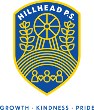 PLEASE HAND IN FOLDERS ON THURSDAYHillhead Primary SchoolPLEASE HAND IN FOLDERS ON THURSDAYDate:  5.2.24Class: P4Reading Please ensure reading books are in your child’s bag every day as these are required in class.  Books must be returned in their ply pockets before a new one is given out.  There are handy hints and talking points in the books, feel free to use these to add to your discussion.Where homework is grouped, the children will know which group they are in and what to complete Reading Please ensure reading books are in your child’s bag every day as these are required in class.  Books must be returned in their ply pockets before a new one is given out.  There are handy hints and talking points in the books, feel free to use these to add to your discussion.Where homework is grouped, the children will know which group they are in and what to complete LiteracyRead for enjoyment.  Access a book of your choice from home.  Re tell the story in your own words and record this in your jotter.Use sequencing words:  First, then, next and finally.Identify any words you find tricky from set 1 – 4.  Focus on spelling these.NumeracySumdog Maths HomeworkCircles – Divide these numbers by 210    14   20   4   18   16    12    8        22Record in your square jotter using dividing symbol.Triangles and Squares – divide by 330  9   21  28   33   2   6   66LiteracyRead for enjoyment.  Access a book of your choice from home.  Re tell the story in your own words and record this in your jotter.Use sequencing words:  First, then, next and finally.Identify any words you find tricky from set 1 – 4.  Focus on spelling these.NumeracySumdog Maths HomeworkCircles – Divide these numbers by 210    14   20   4   18   16    12    8        22Record in your square jotter using dividing symbol.Triangles and Squares – divide by 330  9   21  28   33   2   6   66Topic  Find out facts about Vikings, write neatly on the strips provided.  Topic  Find out facts about Vikings, write neatly on the strips provided.  Important informationTopic – Scotland & VikingsPE Tue and Thurs, full gym kit please no jewelleryNo toys in class please RAFFLE TICKET REWARDS FOR HOMEWORK!Important informationTopic – Scotland & VikingsPE Tue and Thurs, full gym kit please no jewelleryNo toys in class please RAFFLE TICKET REWARDS FOR HOMEWORK!